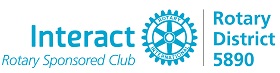 PARENTAL CONSENT RELEASE OF LIABILITY AGREEMENT**The original consent form must be presented to the Registration Desk upon arrival at the conference**(Do Not Email)2016 Interact District Conference - March 5, 2016Check-in at 8:00 - 8:45 a.m.  Event Starts at 9:00 a.m. Event Ends at 10:30 p.m. (Pickup by 11 p.m.)Address: Hosted at Sealy High School, 2372 Championship Drive, Sealy TX 77474 $20 Registration Fee Per InteractorAs the parent or guardian, I certify that (PRINT STUDENT'S NAME)								 has my permission to participate in the Interact District 5890  District Conference to be held Saturday, March 5, 2016 at		Sealy High School (Sealy ISD) 2372 Championship Drive, Sealy TX 77474 (the “EVENT”)					I/We understand that the Interact District Conference is an all-day event on Saturday, March 5, 2016 and that the above named student will not be allowed to leave the campus until the end of the event at approximately 10:30 PM. I/We understand that if the above named student must leave for any reason that he or she will not be released until I/We am personally contacted by telephone, and I/We authorize said release. By February 25, 2016, I/we will send my written consent to their school’s Interact Teacher Advisor with my instructions/authorization including, date, time and reason that my child is arriving late or leaving the event early. Should the student leave the premises without consent, they will not be allowed to return to the Conference facilities. District 5890 Interact Conference Committee, Rotary District 5890, Sealy ISD and Sealy High School will not be responsible for the student and all attempts will be made to contact the parent or guardian immediately.In case of emergency, if I/we cannot be contacted, I/we hereby authorize District 5890 Interact Conference Sponsors to seek medical attention for the above named student, and I assume all responsibilities for payment of medical treatment. I/We understand that I/We are responsible for any cost incurred and we agree to hold the Rotary International, Rotary District 5890, and its Rotarian members, spouses, clubs, volunteers, or agents (collectively referred to as “Rotary”) harmless for any liability arising out of any good faith actions taken in supervising the above-named minor in regards to the Event, including transportation, if any. In consideration of the participant in the EVENT, the parent/guardian hereby releases and holds harmless the Rotary from any and all liability occurring during the above person's participation, except for liability incurred by willful tort or gross negligence. In particular the person's parent/guardian acknowledges that he/she and such person will not hold the Rotary liable for any expenses, property damages, personal injuries and/or death sustained by such child while participating in the EVENT. Furthermore, the parent/guardian acknowledges that he/she has been, prior to the commencement of the EVENT, aware of and understands the risk involved in such activity, and is prepared to assume, on behalf of such child and himself/herself all of such risk as his/her and the child's sole responsibility. The terms and conditions of this Agreement shall be legally binding upon the undersigned parent/guardian and such child and his/her respective estate, representative and assigns. Parent/Guardian's Name: 					 Signature				Date		Contact Phone Number:						 Cell Phone Number					 Name of Alternate Contact:					 Cell Phone Number					Parent/Guardian's Name: 					 Signature				Date		Contact Phone Number:						 Cell Phone Number					 Name of Alternate Contact:					 Cell Phone Number					Student/Participant Name: 					 Signature				Date		Cell Phone Number					 Parents: Please make a note of the following cellular phone numbers of our Interact Committee: 	▪ Charlie Buscemi (713) 598-7129 	▪ Tommie Buscemi (713) 851-4404 	▪ Frank Parrilla (832) 396-2416